7/20-21Upside DownMatthew 6:19-24Investing for Eternity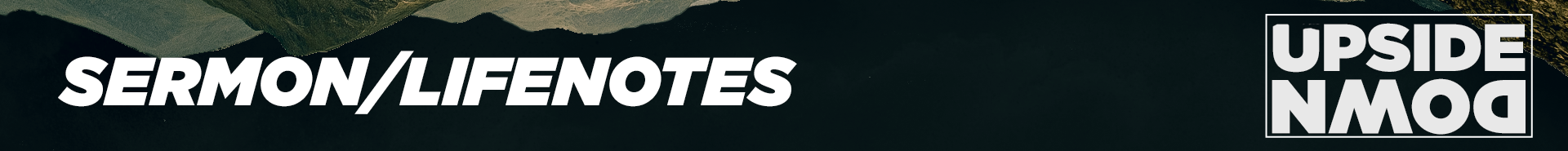 1. The question of priority.  vs 19-21Are you investing in the temporal or the eternal?2. The question of focus.    vs 22-23Are you focusing on darkness or light?3. The question of allegiance.   vs 24Are you devoted to Jesus or anything else?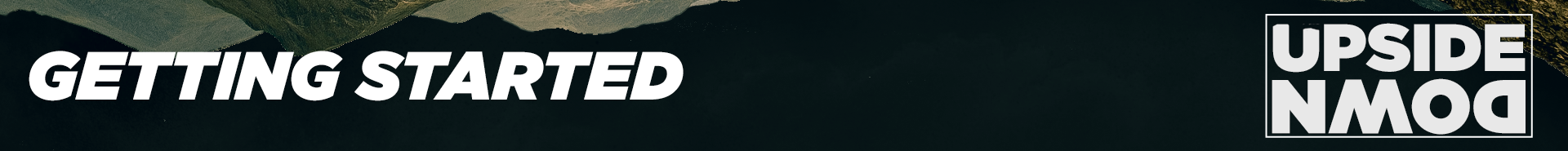 What stood out to you the most from today’s message?   Why? The pastor spoke of temporal and eternal investments. Honestly, how much success have you had with temporal investing? Why? How are you doing with your external investments? What can you do to "lay up treasures in heaven"? Pastor asked if your life is focused on light or darkness. What are some things in your life right now that are "dark"? What are some things that are "light? Which ones are filling your life today?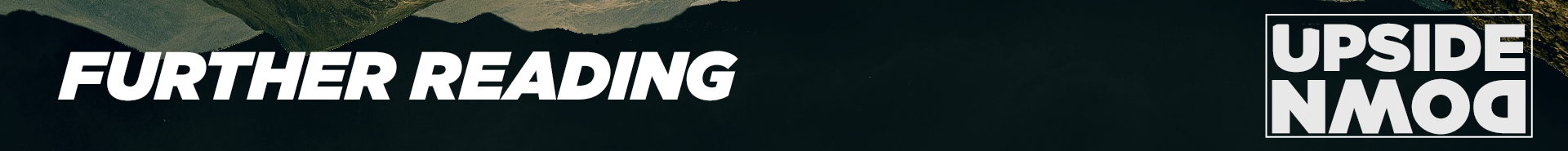 Day 1	1 John 1						Day 2	1 John 2Day 3	1 John 3						Day 4	1 John 4Day 5	1 John 5						Day 6	2 John 1					Day 7	3 John 1